JStor Databases: Searching ActivityJStor Databases: Searching ActivityWhat is it and why use it for research?It is a database of academic journals.These are all reliable, academic sources.They are searchable electronically using Boolean searching strategies.The database is updated regularly in order to provide you with the latest articles.Go to: http://www.mvhs.fuhsd.org/libraryOn the left click on “Research Resources”Click on “Jstor”Login – username: montavista;               password: matadorCreate your own personal login in order to save searches.You will have to do a double log-in each time.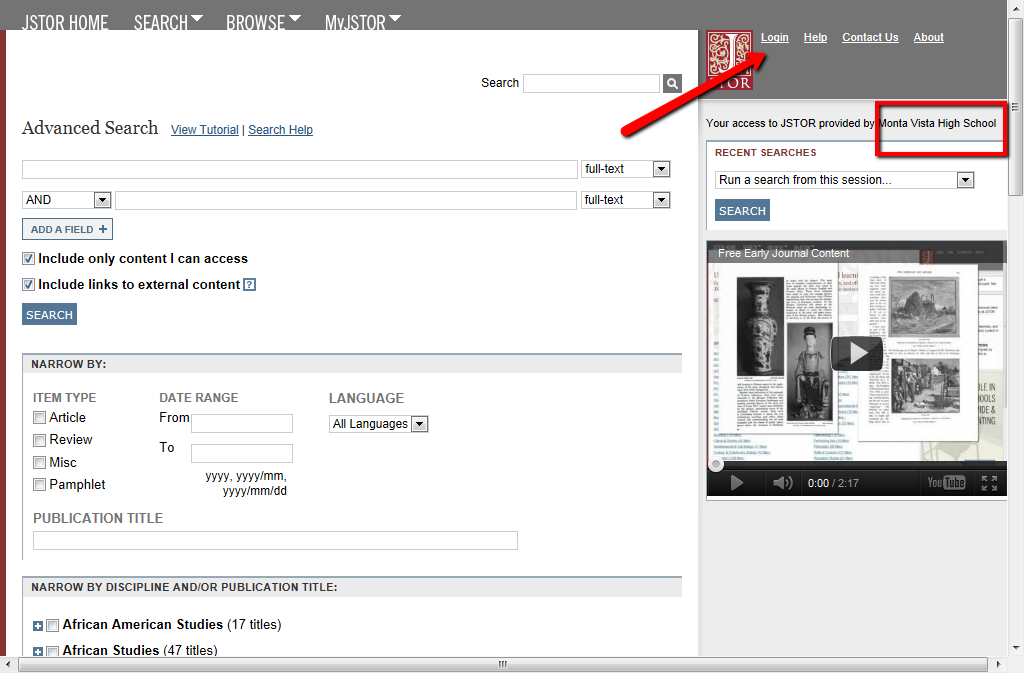 Go to Advanced Search.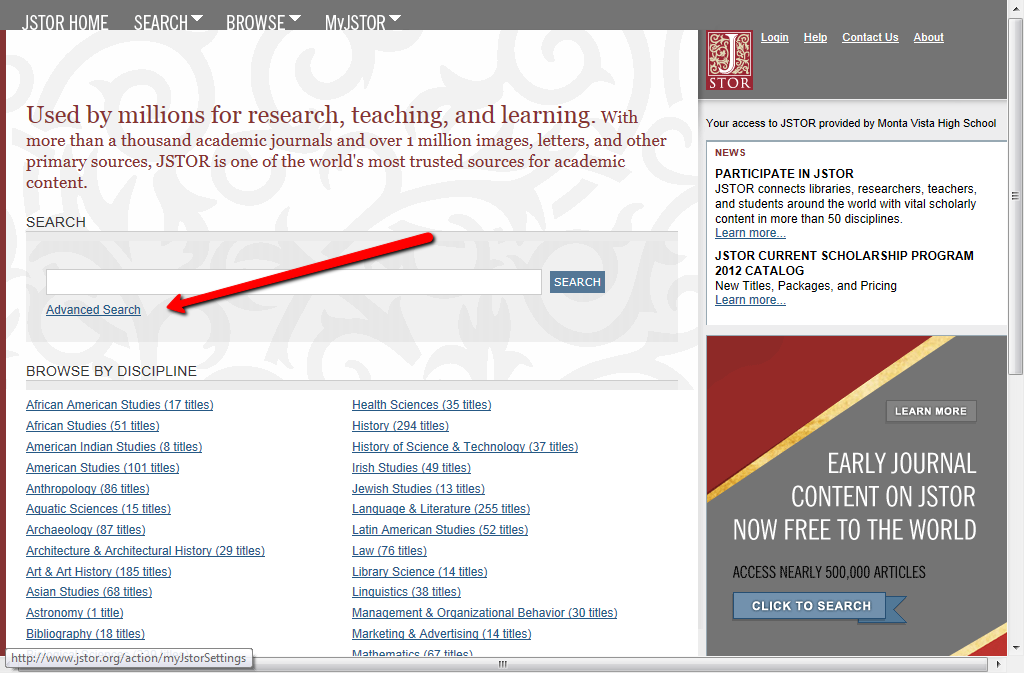 Check the first box; uncheck the second box.This ensures that results include full article, not just a record of the articles Include only content I can accessInclude links to external contentSearching for Articles Outside of JSTORJSTOR displays citation information and an outside link to the full-text of some recently published articles on external sites.If you would like to include links to articles on external sites in your search, check the box. If you do not want to include these links in your search, make sure the box is unchecked.Narrow By:Item Type (Consider narrowing to “article.”)Date Language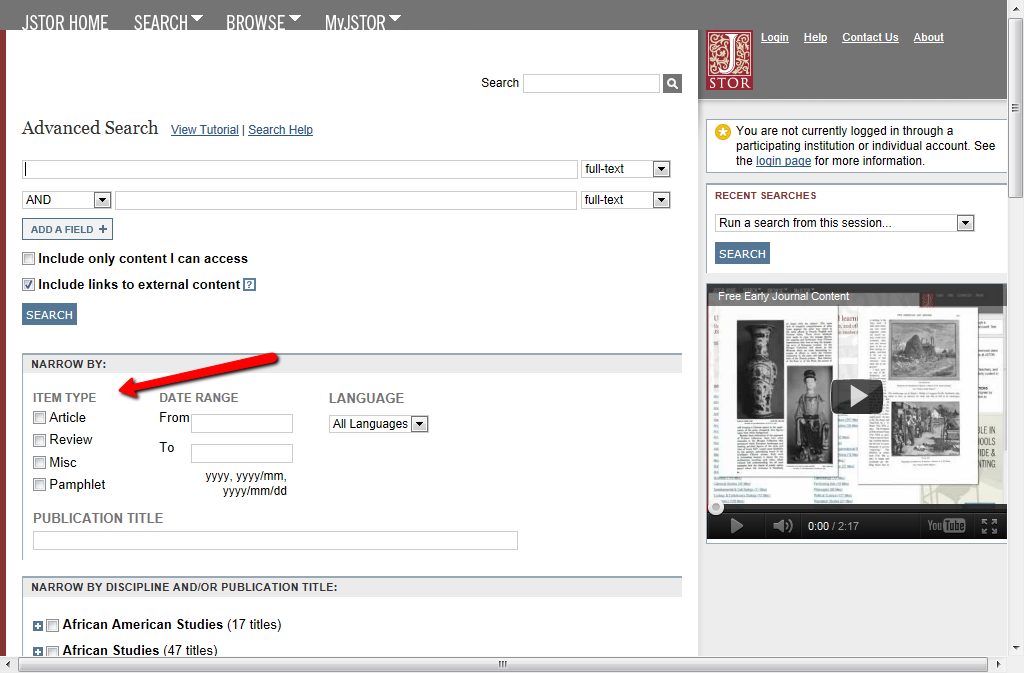 Narrow by Discipline:Choose the discipline(s) in which you are researchingGeneral Science, Health Science, History of Science and Technology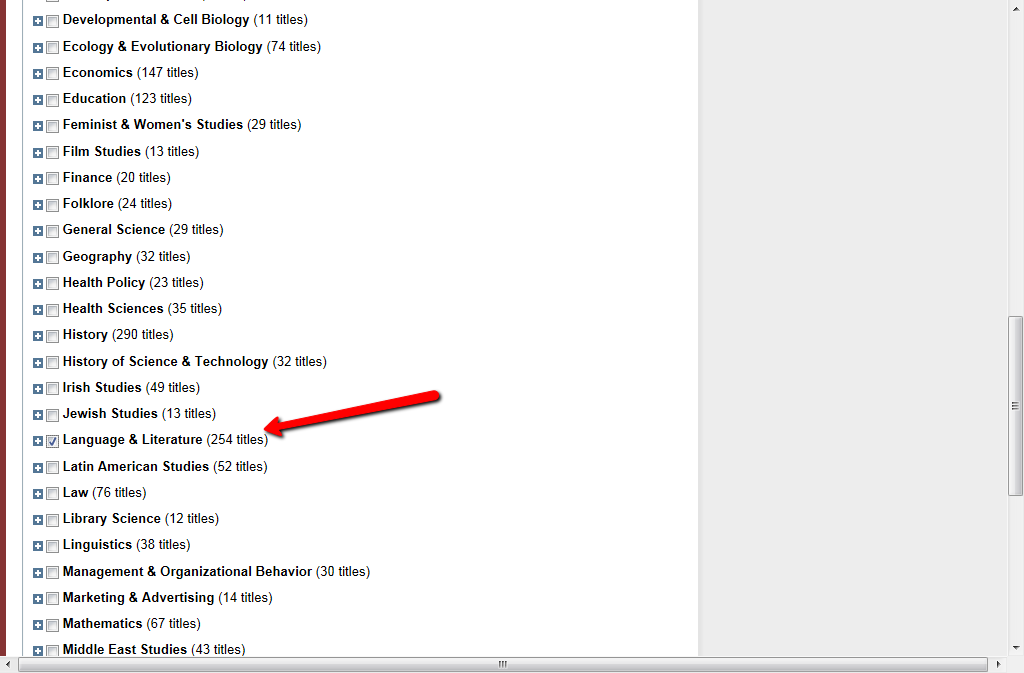 Type in one keyword: ________________  (Choose a keyword that represents the main idea of what you are researching)Search in “full-text”How many articles did you get? _______ Try another search.  Click on Modify Search.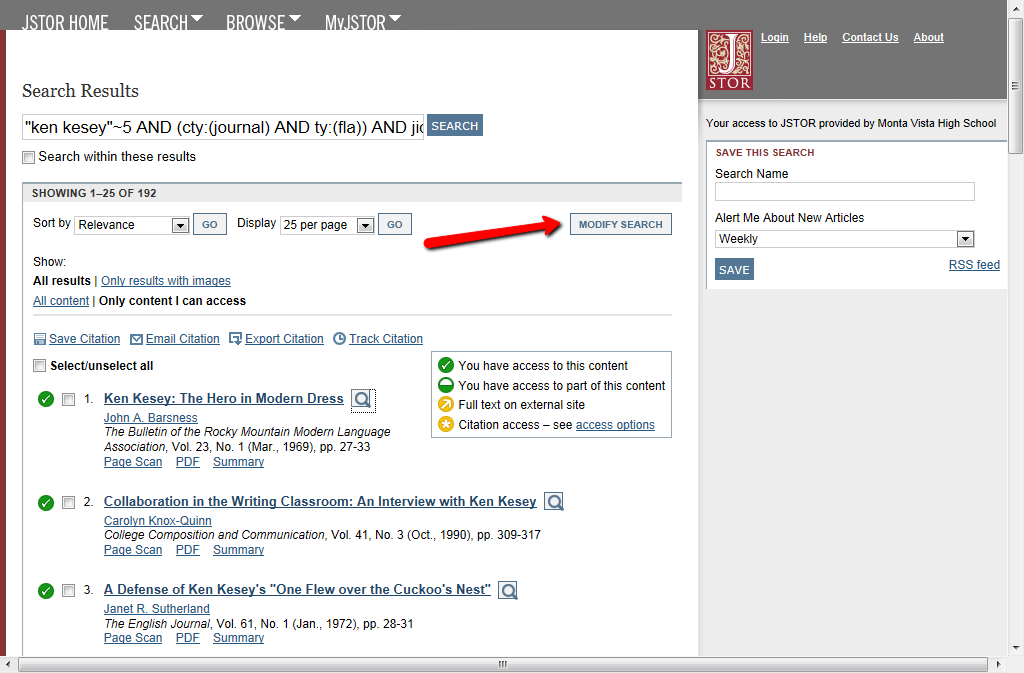 Try phrase searching.________________   near   5 __________________How many articles did you get? ______ Try combining 2 keywords:________________ AND keyword: __________________Search in “full-text”How many articles did you get? ________Limit one of the two keyword searches to “item title”Pick the keyword of the most importance.  This will search for articles with the keyword in the title.Which keyword will go into the title? _______________________How many articles did you get? ________If necessary, expand your search by using the wildcard *: __________________Use this to expand your search to include all forms of a word.  (For example, teen* would include teen, teens, teenager).How many articles did you get? ________Look for helpful articles. Open the record and browse the following to determine if it will be useful for your research:Scan the first page for highlighted keywords Click on the “Summary” tab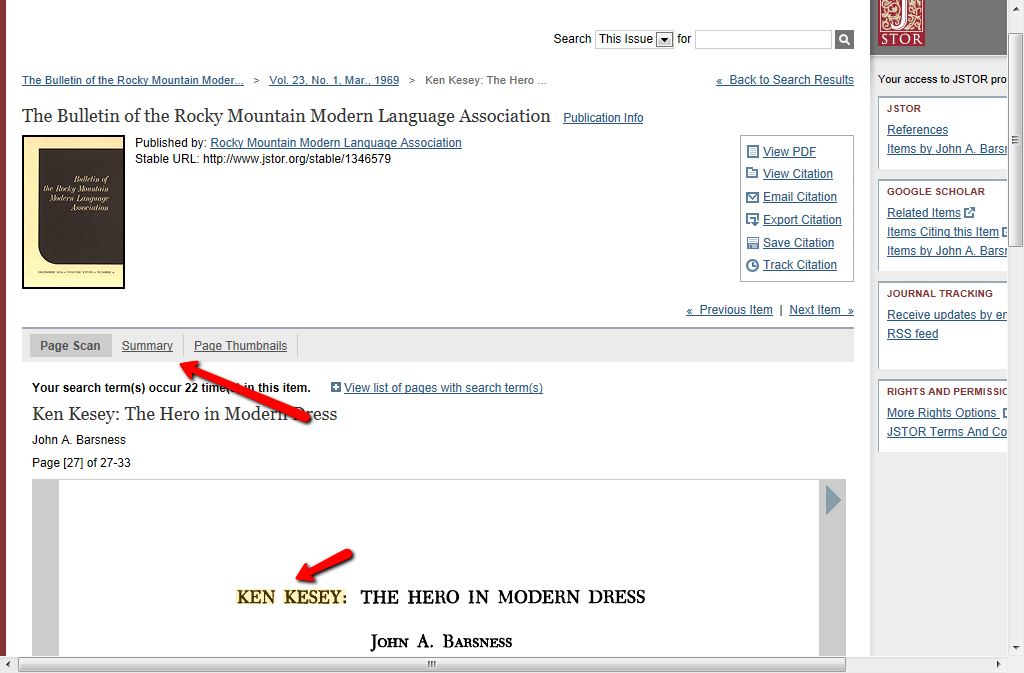 Save for later:Save citation in your JStor account.Email citation to yourself.Open PDF > Save in My Documents > Upload to Schoolloop Locker or Google Docs.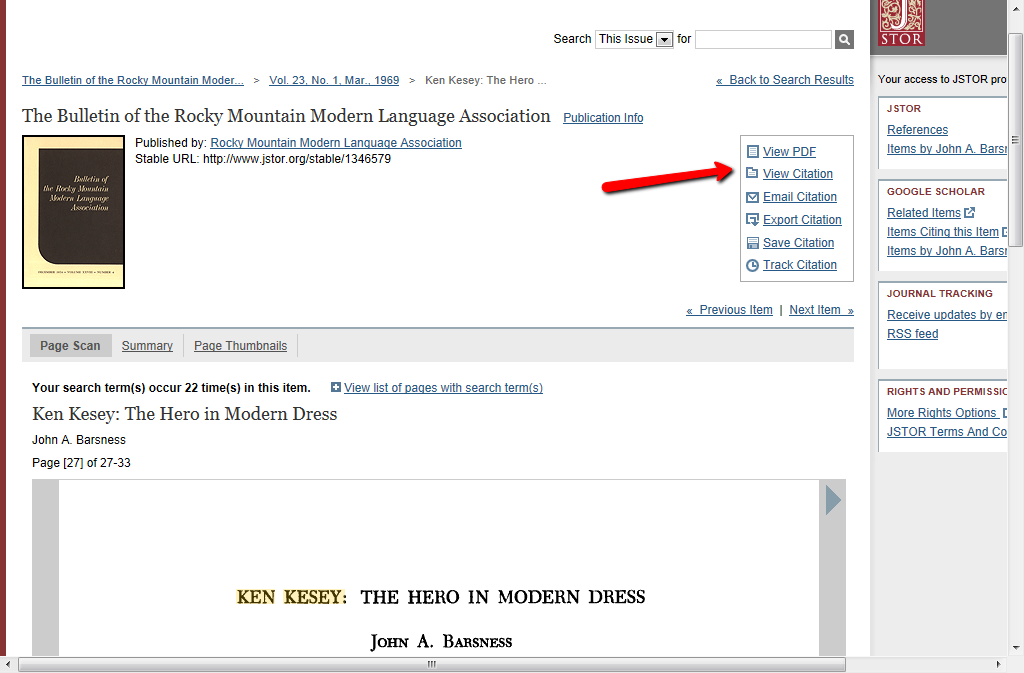 Instructions:Find and save at least THREE articles about your topic.Article Titles:1. _______________________________________2 _______________________________________3 _______________________________________Searching Tips:If your first search does not give you the results you want, TRY AGAIN!Change keywords. (Try synonyms.)Broaden or narrow your search with more or less keywords, quotes, or other limiters.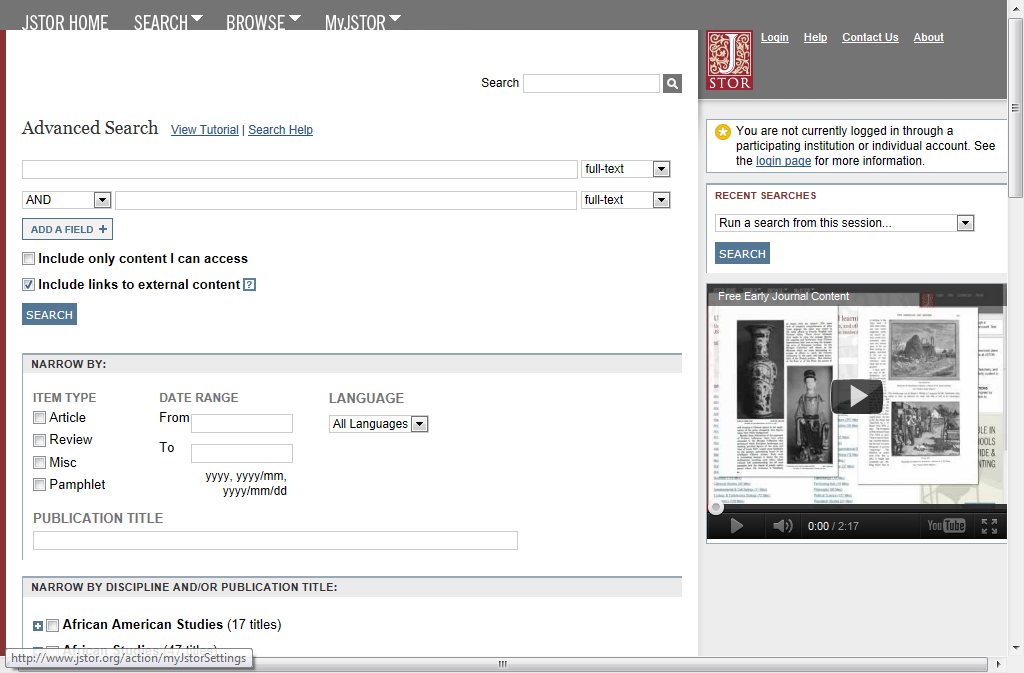 